                                                            HOTARAREA NR. 20					    Din data de 30.01.2017PRIVIND APROBAREA   PRINCIPALILOR  INDICATORI TEHNICO - ECONOMICI 	SI A DEVIZULUI GENERAL PRIVIND CHELTUIELILE DE CAPITAL NECESARE 	REALIZARII OBIECTIVULUI DE INVESTITII “BAZIN DE INOT” 	Consiliul local al municipiului Blaj intrunit in sedinta  „ ordinara   ”,  in data de 30.01.2017;Laund in dazebatere Proiectul de hotarare, prin care se propune aprobarea  principalilor  indicatori tehnico-economici  si a devizului general privind cheltuielile de capital necesare realizarii obiectivului de investitii “BAZIN DE INOT” Proiect nr. 101/2016; Analizand raportul de specialitate nr. 923/17.01.2017 al  Biroului de Investitii din cadrul aparatului de specialitate al Primarului municipiului Blaj , prin care se propune aprobarea  principalilor  indicatori tehnico-economici si a devizului general privind cheltuielile de capital necesare realizarii obiectivului de investitii “ BAZIN DE INOT” Proiect nr. 101/2016;Avand in vedere avizele comisiilor de specialitate ale Consiliulului Local al Municipiului Blaj;Cunoscand prevederile art.44, alin 1, din Legea nr. 273/2006 privind finantele publice locale,   Legea 215/2001, republicata;	In temeiul art. 36,38, 39, 45,46 din Legea nr. 215/2001 privind ad-tia publica locala, republicata cu modificarile si completarile ulterioare;		                               CONSILIUL LOCAL AL MUNICIPIULUI BLAJ				                           HOTARASTE:	 Art. 1. – Consiliul local al municipiului Blaj  aproba  principalii indicatori tehnico-economici, si  devizul general privind cheltuielile de capital si durata de executie,  necesare realizarii obiectivului de investitii “  BAZIN DE INOT” Proiect nr. 101/2016, dupa cum urmeaza :	           a) Valoarea totala a devizului general este de 5.917,22 mii lei , inclusiv TVA de 20 %,  din care C + M este de 4.226,92 mii lei inclusiv TVA 20 %, conform anexei nr. 1, parte integranta la prezenta hotarare.	             b) Durata de executie a lucrarilor proiectate este de 12 luni ( un an) .            Art.2 – Biroul investitii din cadrul aparatului propriu al Primarului municipiului Blaj, va duce la indeplinire prevederile prezentei hotarari.      Art.3.– Prezenta hotarare se va comunica Institutiei Prefectului - judetul Alba, Primarului municipiului Blaj, secretarului municipiului Blaj, Biroului de Investitii si Directiei buget finante contabilitate din cadrul aparatului de specialitate al Primarului Municipiului Blaj.  	Art.4.-Cu drept de contestatie in termen de 30 de zile de la data adoptarii prezentei hotarari la instanta competenta , conform prevederilor legale – ale legii contenciosului administrativ nr. 554 / 2004 cu modificarile si completarile ulterioare.	Art.5.- Prezenta hotarare a fost adoptata cu un numar de 16 voturi « pentru » valabil exprimate si 1 ( unu) vot abtinere (dl. cons. Voina Dorin)	 PRESEDINTE DE SEDINTA,				                               CONTRASEMNEAZA,             CONSILIER,					                                         SECRETAR,                         Vinczeller Stefan  					                                      Stefanescu Sergiu	 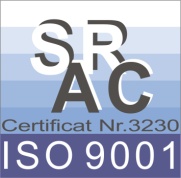 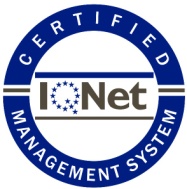 CONSILIUL LOCAL – U.A.T. -  MUNICIPIULUI BLAJPIATA 1848 nr.16, cod 515400 ; jud.Albatel: 0258 -710110; fax: 0258-710014e-mail: primarieblaj@rcnet.ro